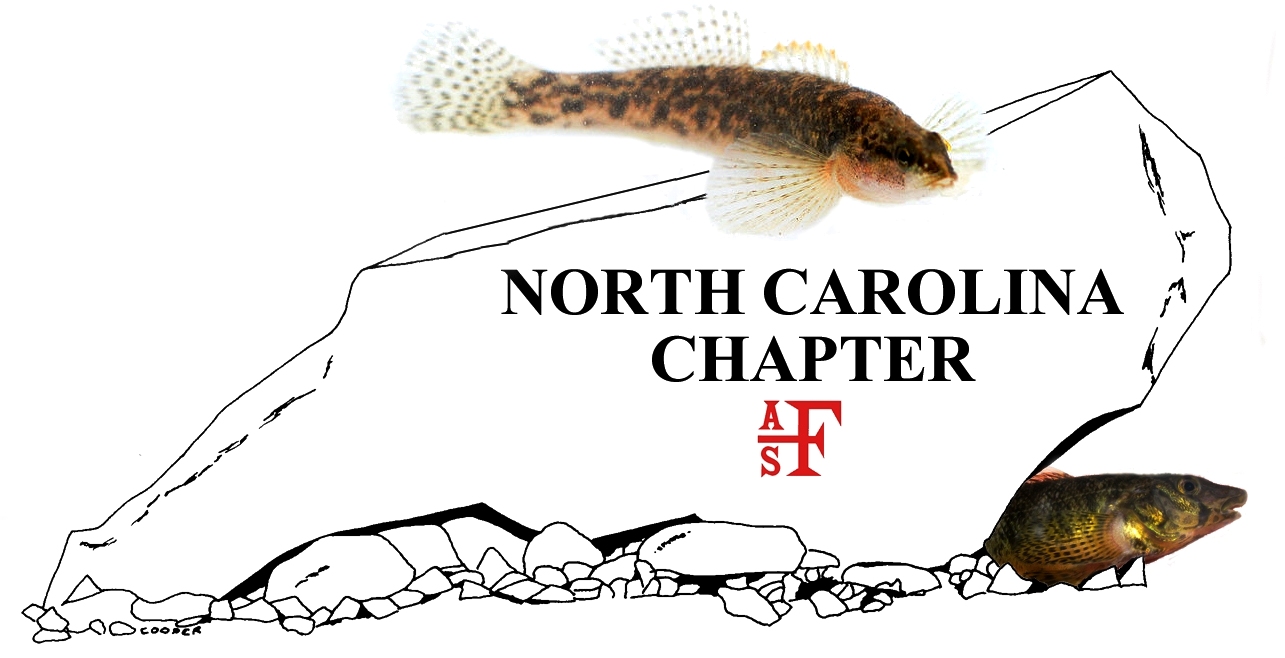 2019 Meeting Abstract Submission Form(example on pg. 2)*PresentingAbstract (300 words or less):Type: Is the presenter a Student or a Professional? Primary contact for this submission:Name: Email: Phone: EXAMPLE*Presenting AuthorAbstract (300 words or less):Type: Is the presenter a Student or a Professional?  Primary contact for this submission:Name: Email:Phone: 